Беседа с подростками на тему "Ранние половые связи. Их последствия."Ранние половые связи у подростков.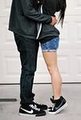 Половое созревание проходит в 5 этапов:Первый этап: детский, предпубертатный. Начинается в 8-9 лет и заканчивается в 10 лет у девочек, у мальчиков в 13 лет. В этот период происходит медленное изменение деятельности щитовидной железы и гипофиза.Второй этап: пубертатный, появляются первые половые признаки, изменяется деятельность гипофиза, влияющего на физическое развитие. Происходит в возрасте до 12-14 лет.Третий этап: процесс активизации половых и щитовидных желез внутренней секреции. На этом этапе растёт сердце и растут лёгкие. Появляются боли в сердце, так же головная боль и повышенная утомляемость.Четвёртый этап: на этом этапе половые гормоны активны. У мальчиков, они влияют на рост тела, созревание половых органов и появление вторичных признаков (мутация голоса, появление кадыка, полюции). У девочек устанавливается менструальный цикл, происходит развитие половых органов.Пятый этап: в 16-17 лет у мальчиков, 15-16 лет у девочек, завершается половое созревание и наступает анатомическая и физиологическая зрелость.Ранние половые отношения негативно влияют на молодой несформированный организм. Причиной этого часто является то, что молодые люди не всегда имеют правильную информацию о нежелательной беременности и о методах контрацепции.Негативные последствияВступление в половые отношения в подростковом возрасте, как правило, происходит по следующим обстоятельствам: скука, алкогольное опьянение, материальная выгода, желание привлечь к себе внимание и удержать партнера, для самоутверждения, как средство доказать свою взрослость, насилие.Чаще всего эти половые связи приводят к таким последствиям:
— ранняя беременность, которая чаще всего заканчивается абортом со всеми его негативными последствиями;— браки, заключенные между юношами и девушками, не достигшими половой зрелости, нередко бывают бесплодными, дети, рождающиеся у таких родителей, — слабыми;— воспалительные заболевания половых путей и опасность заражения болезнями, передающимися половым путем;— гинекологические заболевания как следствие аборта, беременности и родов в подростковом возрасте;— трудноразрешимые социальные и морально-этические проблемы, связанные с ранним материнством; — ранняя половая жизнь опасна тем, что приводит к нарушению гормональной регуляции репродуктивной системы, которая в этом возрасте только налаживается.---- первый сексуальный опыт остается в памяти на всю жизнь. И именно от него зависит дальнейшее отношение к сексу. Сексуальные отношения в раннем возрасте могут нанести психологическую травму и сформировать неправильное отношение к противоположному полу и сексу. 
Чаще всего неудачный ранний половой контакт рождает комплексы на всю жизнь, как у девушек, так и у парней. Все это может спровоцировать импотенцию или фригидность. Несостоятельность в сексе приводит к несостоятельности в семейной жизни. Отношение к жизни и к окружающим становится отрицательным.Что же такое половое воспитание?Половое воспитание — составная часть процесса формирования личности, включающая в себя проблемы здоровья, морали, права, культуры и этики. Формирование у подростков ответственного отношения к своему здоровью, в том числе и репродуктивному.Повышение информированности подростков по вопросам пола и тех изменений, которые происходят с ними в подростковый период.Обучение основным навыкам общения и принятия осознанных решений в вопросах взаимоотношений с представителями другого пола.Формирование у подростков позитивного отношения к здоровому образу жизни, планированию семьи и ответственному родительству.Формирование понимания необходимости ответственного сексуального поведения, отрицательного отношения к раннему началу половой жизни.Психологи считают оптимальным возрастом для начала половой жизни 19-20 лет у девушек и 22-24 года у юношей, то есть между первыми половыми позывами и полным физическим и психическим созреванием разрыв в 5-10 лет. И что же делать все эти годы? Воздерживаться.Не лишним будет рассказать подросткам и о заболеваниях, передающихся половым путем. Помимо СПИДа существует более 20 инфекций, многие из которых оставляют след в организме человека на всю жизнь, даже после длительного и зачастую дорогостоящего лечения; и, что бы ни говорили рекламные буклеты, не существует ни одного гарантированного способа защиты от них.Стоит рассказать и о том, что, лишь однажды сделав аборт, девушка рискует стать бесплодной на всю жизнь и навсегда лишить себя радости материнства. Не говоря о том, что аборт, на каком бы он сроке ни производился, — это настоящее убийство.Единственное, что даёт возможность избежать беременность-воздержание от сексуальных контактов до времени, когда рождение ребёнка не будет помехой дальнейшей жизни, что контрацепции, которая даёт 100% гарантию не существует!!! Конкретный способ, которым следует защититься от нежелательной беременности, посоветует только врач.Не стоит торопиться с началом половой жизни, решительное “нет” сказанное сегодня, не означает отказ от половой жизни навсегда, однако даёт возможность начать его достойно, своевременно и безопасно. Благоразумие и осторожность в половых связях и выборе партнёра приходит с возрастом, поэтому торопиться не стоит. Необходимо осознать, что в жизни подростка, половое взросление это не самая важная цель в достижении самореализации.Ситуации, которые провоцируют на интимную близость Длительное уединение вдвоем. Совместный выезд на дачу, природу с ночевкой. Подражание взрослым в манерах поведения. Подчеркивающая сексуальность одежда. Сильное опьянение, воздействие наркотиков. Просмотр порнографической продукции. Откровенные разговоры на сексуальные темы Вечеринки в отсутствие родителейСамые распространённые ошибки в воспитании подростков:ГипопротекцияПериод, когда повышенная свобода. Поступки ребенка не контролируются. Взрослые ничего не знают о своём подростке, с кем и где он проводит время. Взрослые формально выполняют собственные функции, но нечего не делают для воспитания.  В результате подросток будет искать  необходимые ему нормы и ценности вне семье. И не всегда эти нормы не противоречат его общественному закону, психике и здоровью. ГиперпротекцияРодительское воспитание с  повышенным контролем и повышенным внимание к подростку. Взрослые хотят полностью контролировать поведение подростка.Такое воспитания   игнорирует личность подростка. Поэтому возникает падение адаптивных способностей ребенка: потребительская позиция, беспомощность, конфликты со сверстниками.А у некоторых детей такой тип воспитания, вызывает протест, ведущий к различным нарушениям поведения и к обострению взаимоотношений с родителями. «Кумир семье» «Мимозное воспитание». Целью взрослых становится удовлетворение всех потребностей подростка, желание избавить его от всех трудностей. Подросток в результате становится эгоцентричным, всегда хочет быть в центре внимания, получать все желаемое без особого труда. При столкновении с  трудностями ему трудно с ними справится. Жесткие отношенияСильно жестокое отношение с неприятными расправами за непослушание и мелкие проступки вызывают у подростка ожесточение и страх перед взрослыми. Как правило, з таких подростков вырастают жестокие и плохие люди. Эмоциональное отвержениеРодительское воспитание по типу Золушка. Родители тяготятся подростком, который всегда это ощущает, особенно если в доме есть ещё один малыш, получающий от них особое внимания. Такое воспитание развивает скрытность, обидчивость, чувствительность и ранимость. Воспитание вундеркиндаВзрослые хотят дать подростку как можно более широкое образование. Кроме учебы в школе, подросток занимается спортом, иностранным языком, музыкой. Он постоянно куда-то спешит, занят.В таких ситуациях подросток лишается возможности общаться со сверстниками, участвовать в детских играх. У него протест против данного режима. Он хочет избавиться от нагрузок, поэтому выполняет их формально. Загруженность способна развивать истощаемости тревожности и нервной системы.Любимому подростку всегда нужна любовь и внимание родителей. Уверенность в том, что кто-то его сильно любит, совершенно бескорыстно. Любить от всего сердца могут только любимые родители.Самое главное в отношениях – это доверие.Доверяйте своему подростку и говорите с ним как с другом, криком ещё никто ничего не добивался. С наказанием и криком вы будете обычными родителями, а вы в таком возрасте должны быть настоящим другом.  Другом, с которым можно поделиться своими проблемами и мыслями. Каждый подросток может быть хорошим человеком, если правильно его воспитывать. Начало формыКонец формыНачало формыКонец формы